М И Н И С Т Е Р С Т В О  Н А  О Б Р А З О В А Н И Е Т О  И  Н А У К А Т А      Утвърдил:        инж. Емилия Петаларева       Директор на ПГО "Ана Май" - ПловдивВходящо образователноравнище  - завършено основно образованиеСрок на обучение           - 5 годиниФорма на обучение          - дневнаОрганизационна форма – класИзходящо образователно равнище – завършен ХІІ класНиво по национална квалификационна рамка (НКР) – 3 Рамкова програма В – вариант „В5”     УЧИЛИЩЕН  УЧЕБЕН  ПЛАНза професионално образование                         с придобиване на втора степен на професионална квалификация без интензивно и без разширено изучаване на чужд език                                Утвърден със Заповед № РД 09-4064/29.08.2017 г.Пълен  Курс  на  обучение   за  VIII – ХІІ клас  (2018 – 2023 г.)СПЕЦИАЛНОСТ:   8150101 „Фризьорство“ПРОФЕСИЯ:            815010 „Фризьор“ПРОФЕСИОНАЛНО НАПРАВЛЕНИЕ:               				815  „Фризьорски и козметични услуги“Училищният учебен план е актуализиран с решение №  1 на  Педагогическия Съвет -  протокол № 10/01.09.2022 г.,съгласуван е с Обществения Съвет към училището - протокол № 3/01.09.2022 г.и е утвърден със заповед на директор № РД-06-1129/01.09.2022 г.ПЛОВДИВ   2022 г.ГРАФИК  НА УЧЕБНИЯ ПРОЦЕС VІІІ, ІХ, Х, ХІ, ХІІ клас  		    І   срок – 18 учебни седмициVІІІ , ІХ   		   		   ІІ  срок – 18 учебни седмициХ клас			               ІІ срок – 20 учебни седмици, 	от които 2 седмици  за производствена практика.ХІ клас			               ІІ срок – 20 учебни седмици, 	от които 2 седмици  за производствена практика.ХІІ клас			     	ІІ срок – 13 учебни седмици, от които 2 седмици  за производствена практика.ВАКАНЦИИ:  Съгласно утвърдения от министъра на образованието и науката за конкретната учебна година график.ІІІ. ПОЯСНИТЕЛНИ БЕЛЕЖКИ1. Училищният учебен план е разработен съгласно чл. 94 на Закона за училищното и предучилищното образование, чл. 14, чл. 16 и чл. 17 на Наредба № 4 от 30.11.2015 г. за учебния план и Приложение № 1 към същата Наредба. 2. Всяка учебна седмица, освен часовете по физическо възпитание и спорт – ООП, се включва и по един учебен час за организиране и провеждане на спортни дейности чрез  следните видове спорт: ВОЛЕЙБОЛ съгласно чл. 92, ал. 1 от ЗПУО, чл.14, ал. 3, т. 7 и ал. 5 от Наредба № 4/30.11.2015 за учебния план, Заповед № РД-09-1111/15.08.2016 г.  на министъра на образованието и науката за организиране и провеждане на спортни дейности.3. Всяка учебна седмица включва и по един час на класа съгласно чл. 92, ал. 2 от ЗПУО, чл. 14, ал. 6 от Наредба № 4/30.11.2015 за учебния план. 4. Обучението по т. 2 и по т. 3 се провежда по график, утвърден със заповед на директора в случаите, когато обучението се осъществява в блок от часове.5. В изпълнение на заповед на министъра на образованието и науката, учениците изучават в 1/един/ часа на класа правилата за движение по пътищата в съответствие с одобрените учебни програми със заповед на МОН и в изпълнение на §4 от Допълнителните разпоредби на Закона за движение по пътищата, чл.11, ал.1, т.5 и ал.3 от Наредба №13 за гражданското, здравното, екологичното и интеркултурното образование и за осигуряване на обучението на учениците по безопасност на движение по пътищата съгласно одобрена програма за обучение по по безопасност на движение по пътищата за ХII клас.6. Учебните часове, предоставени за разширена професионална подготовка, се разпределят в училищния учебен план за изучаване на учебни предмети/модули, които развиват и усъвършенстват отделни компетентности от общата, отрасловата и/или специфичната професионална подготовка в съответствие с интересите и индивидуалните възможности на учениците и с възможностите на училището в съответствие с ДОС за придобиване на квалификация по професията.                                  Директор:                                                        инж.Е. ПеталареваПРОФЕСИОНАЛНА ГИМНАЗИЯ ПО ОБЛЕКЛО “АНА МАЙ”,  ГРАД ПЛОВДИВул. “Лейди Странгфорд” № 8, телефон 032 633 350, телефон директор 032 624 115,факс 032 624 115, е-mail – fashionschool@abv.bgІІ. УЧЕБНИ ПРЕДМЕТИ, СЕДМИЧЕН И ГОДИШЕН БРОЙ НА УЧЕБНИТЕ ЧАСОВЕІІ. УЧЕБНИ ПРЕДМЕТИ, СЕДМИЧЕН И ГОДИШЕН БРОЙ НА УЧЕБНИТЕ ЧАСОВЕІІ. УЧЕБНИ ПРЕДМЕТИ, СЕДМИЧЕН И ГОДИШЕН БРОЙ НА УЧЕБНИТЕ ЧАСОВЕІІ. УЧЕБНИ ПРЕДМЕТИ, СЕДМИЧЕН И ГОДИШЕН БРОЙ НА УЧЕБНИТЕ ЧАСОВЕІІ. УЧЕБНИ ПРЕДМЕТИ, СЕДМИЧЕН И ГОДИШЕН БРОЙ НА УЧЕБНИТЕ ЧАСОВЕ№Видове подготовка, учебни предметиII гимназиален етап   XII клас2022/2023II гимназиален етап   XII клас2022/2023II гимназиален етап   XII клас2022/2023№Видове подготовка, учебни предметиСедмичен брой часовеСедмичен брой часовеГодишен брой часове№Видове подготовка, учебни предметиІ учебен срокІІ учебен срокОбщо седмици№Учебни седмици18112912345Раздел А – задължителни учебни часовеРаздел А – задължителни учебни часовеРаздел А – задължителни учебни часовеРаздел А – задължителни учебни часовеРаздел А – задължителни учебни часовеI.Общообразователна подготовкаОбщообразователна подготовкаОбщообразователна подготовкаОбщообразователна подготовка1.Български език и литература33 872.Чужд език – Английски език    22583.Математика22584.Гражданско образование11 295.Физическо възпитание и спорт2 258II.Обща професионална подготовкаОбща професионална подготовкаОбща професионална подготовкаОбща професионална подготовка1.Чужд език по професията – Френски език 22 58Общо за раздел А348Раздел Б – избираеми учебни часовеРаздел Б – избираеми учебни часовеІVСпецифична професионална подготовкаСпецифична професионална подготовкаСпецифична професионална подготовкаСпецифична професионална подготовка1.Технология на специалността33872.Съвременни тенденции във фризьорството11293.Счетоводство и отчетност22584.Фирмено право11295.Учебна практика – Технология на специалността11113196.Производствена практика64VРазширена професионална подготовкаРазширена професионална подготовкаРазширена професионална подготовкаРазширена професионална подготовка1.Учебна практика – Фризьорство1129VIРазширена подготовкаРазширена подготовкаРазширена подготовкаРазширена подготовка1.Български език и литература1129Общо за раздел БОбщо за раздел БОбщо за раздел Б644Общо за раздел А + Раздел Б Общо за раздел А + Раздел Б Общо за раздел А + Раздел Б 992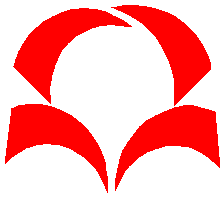 